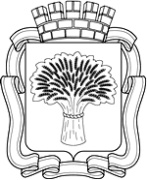 Российская ФедерацияАдминистрация города КанскаКрасноярского краяРАСПОРЯЖЕНИЕ____05.06.______ 2017								   № __290_О создании рабочей группы и назначении ответственногоВ связи с реализацией мероприятий по повышению заработной платы работникам учреждений культуры, в соответствии с протоколом Губернатора Красноярского края от 11.04.2017 № 86 по вопросу повышения заработной платы работникам бюджетной сферы, протоколом селекторного совещания с муниципальными образованиями Красноярского края от 17.05.2017, руководствуясь статьями 30, 35 Устава города Канска:1.	Осуществить мероприятия по реструктуризации сети учреждений культуры, учреждений дополнительного образования в сфере культуры и переводу вспомогательного персонала из учреждений культуры, учреждений дополнительного образования в сфере культуры города Канска в учреждение общеотраслевой специфики – муниципальное казенное учреждение «Межведомственная централизованная бухгалтерия» (далее – МКУ «МЦБ»).2.	Создать рабочую группу по реструктуризации сети учреждений культуры, учреждений дополнительного образования в сфере культуры и переводу вспомогательного персонала из учреждений культуры, учреждений дополнительного образования в сфере культуры города Канска в МКУ «МЦБ» в соответствии с приложением 1 к настоящему распоряжению. 3.	Назначить ответственным за реструктуризацию сети учреждений культуры, учреждений дополнительного образования в сфере культуры и перевод вспомогательного персонала из учреждений культуры, учреждений дополнительного образования в сфере культуры в МКУ «МЦБ» Князеву Н.И. – заместителя главы города по социальной политике.4.	Утвердить план мероприятий по реструктуризации сети учреждений культуры, учреждений дополнительного образования в сфере культуры и переводу вспомогательного персонала из учреждений культуры, учреждений дополнительного образования в сфере культуры города Канска в МКУ «МЦБ» в соответствии с приложением 2 к настоящему распоряжению.5.	Опубликовать настоящее распоряжение в газете «Канский вестник» и разместить на официальном сайте муниципального образования город Канск в сети Интернет.6.	Контроль за исполнением настоящего распоряжения возложить на заместителя главы города по социальной политике Князеву Н.И.7.	Распоряжение вступает в силу со дня подписания.Глава города Канска                                                                               Н.Н. Качан
Приложение 1к Распоряжениюадминистрации г. Канскаот 05 июня 2017 г. № 290СОСТАВрабочей группы по реструктуризации сети учреждений культуры, учреждений дополнительного образования в сфере культуры и переводу вспомогательного персонала из учреждений культуры, учреждений дополнительного образования в сфере культуры города Канска в МКУ «МЦБ» Начальник МКУ «ФУ г. Канска»                                           Н.А. Тихомирова
Приложение 2к Распоряжениюадминистрации г. Канскаот 05 июня 2017 г. № 290ПЛАНмероприятий по реструктуризации сети учреждений культуры, учреждений дополнительного образования в сфере культуры и переводу вспомогательного персонала из учреждений культуры, учреждений дополнительного образования в сфере культуры города Канска в МКУ «МЦБ»Начальник МКУ «ФУ г. Канска»                                           Н.А. Тихомирова
Председатель комиссии:Заместитель главы города по социальной политикеКнязева Наталья ИвановнаЗаместитель председателя:Заместитель главы города по экономике и финансамКадач Нина ВладимировнаСекретарь комиссии:Начальник МКУ «ФУ г. Канска»Тихомирова Наталья АлександровнаЧлены комиссии:Заместитель главы города по правовому и организационному обеспечению, управлению муниципальным имуществом и градостроительствуЩербатых Юлия СафиулловнаЧлены комиссии:И.о. начальника отдела культуры администрации города КанскаЛомова Юлия АнатольевнаЧлены комиссии:Директор МКУ «МЦБ»Сорока Инна ВикторовнаЧлены комиссии:Председатель Канской территориальной (городской) организации Российского профсоюза работников культурыХарив Ирина ИвановнаЧлены комиссии:Главный специалист юридического отдела администрации города КанскаНеретина Евгения Александровна№ п/пНаименование мероприятияСроки, ответственныеПроведение разъяснительной работы, уведомление работников, внесение изменений в штатные расписания по переводу работников вспомогательного персонала из учреждений культуры и учреждений дополнительного образования в сфере культуры в МКУ «МЦБ»до 20.06.2017, заместитель главы города по социальной политике – Князева Н.И., руководители учреждений, директор МКУ «МЦБ» Сорока И.В.Внесение изменений в устав МКУ «МЦБ» и иные правовые акты, требующие измененийдо 15.07.2017, заместитель главы города по социальной политике – Князева Н.И., заместитель главы города по правовому и организационному обеспечению, управлению муниципальным имуществом и градостроительству- Щербатых Ю.С, руководители учреждений, директор МКУ «МЦБ» Сорока И.В.Произвести перевод персонала из учреждений культуры и учреждений дополнительного образования в сфере культуры в МКУ «МЦБ»до 01.09.2017, заместитель главы города по социальной политике – Князева Н.И.,руководители учреждений, директор МКУ «МЦБ» Сорока И.В.